ISTITUTO DI ISTRUZIONE SUPERIORE “ENRICO FERMI ”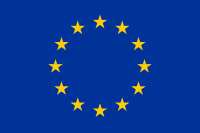 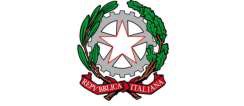 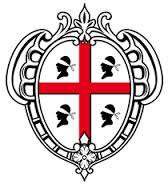 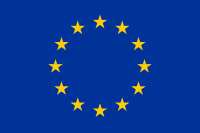 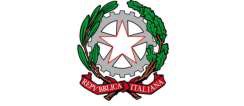 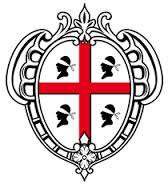 P.zza Medaglie d’Oro –Ozieri (SS) C.F. 81000270900–C.M. SSIS01600P www.itozieri.gov.it Tel. 079787922-Fax 079783303 Sede centrale: Istituto Tecnico Tecnologico (Agrario, Informatico, Costruzioni) e Economico (AFM) SSIS01600P@ISTRUZIONE.ITSSIS01600P@PEC.ISTRUZIONE.ITSedi associate:Istituto Tecnico Economico (AFM Esabac) Via Gronchi 07020 Buddusò (OT) Tel. 079715058Istituto Tecnico Economico (AFM e Turistico) - Via Aldo Moro Bono (SS) Tel.079791179A.-"F. COCCO ORTU"- Via Aldo Moro Bono (SS) Tel.079791179 con Corso Serale(Tel. 079791200)Istituto Tecnico Economico (AFM e Turistico) con Corso Serale-Via Don A. Manunta 07047 Thiesi Tel.079886106-Fax 079885303 I.P.AGR. E AMBIENTE - Località Sas Palazzinas 07012 Bonorva (SS) Tel. 3495029017Illustrare le attività  legate al Corso sulla  Sicurezza d.lgs. 81/08 svolte nell’anno scolastico __________, ed indicare quale tipologia di corso (rischio basso 8 ore, rischio medio 12 ore, rischio alto 16 ore)Illustrare brevemente il tipo di attività svolta nell’arco del triennioIllustra la natura e le caratteristiche delle attività svolte nella classe 3^,  indicando quali competenze trasversali e professionalizzanti siano state sviluppate durante il percorso.Illustra la natura e le caratteristiche delle attività svolte nella classe 4^,  indicando quali competenze trasversali e professionalizzanti siano state sviluppate durante il percorso.Illustra la natura e le caratteristiche delle attività svolte nella classe 5^,  indicando quali competenze trasversali e professionalizzanti siano state sviluppate durante il percorso.Illustra se le attività svolte in Alternanza Scuola Lavoro siano state significative per la tua crescita personale e professionale, e se abbiano avuto una ricaduta positiva sull’attività didattica.Illustra se tali attività abbiano svolto una funzione di orientamento per eventuali scelte di lavoro o di studio che farai dopo il diploma:Luogo e data________________________Firma____________________________TITOLO  della relazione  e/o dell’elaborato multimediale